Nature数据库登录网址https://www.nature.com点击右上角“Login”，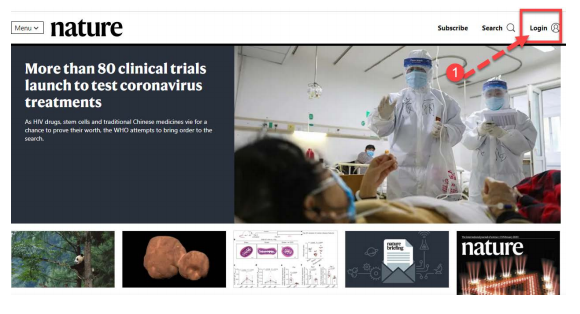 选择 “Access through your institution”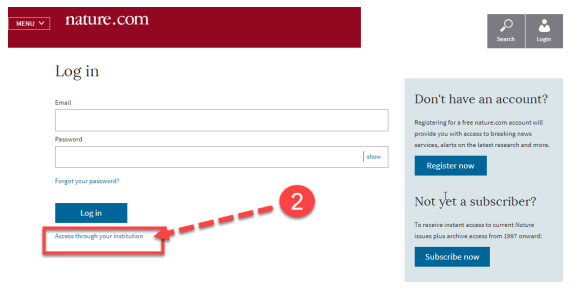 在”Find your institution”前面输入学校英文名称Guangxi University。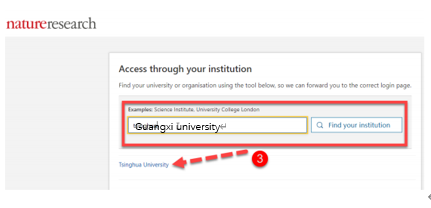 4）选择学校，进入本校登录页面，输入账户（学号或者教师工号）密码（初始密码为身份证后六位）或带广西大学域名的邮箱及密码。5）登陆成功后，显示可以访问的NATURE资源。